ESCOLA: 	NOME: 	ANO E TURMA: _____________ NÚMERO: _______ DATA: 	PROFESSOR(A): 	Matemática – 6º ano – 2º bimestre1. Vítor faz sabonetes artesanais e precisa escolher embalagens para suas encomendas. Ele vai entregar
110 sabonetes e quer colocá-los em embalagens iguais. Observe os modelos de embalagem disponíveis.Embalagem A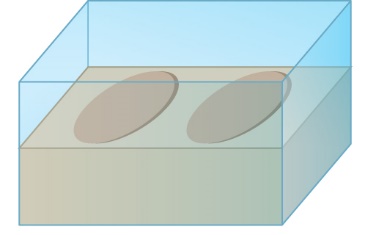 Embalagem B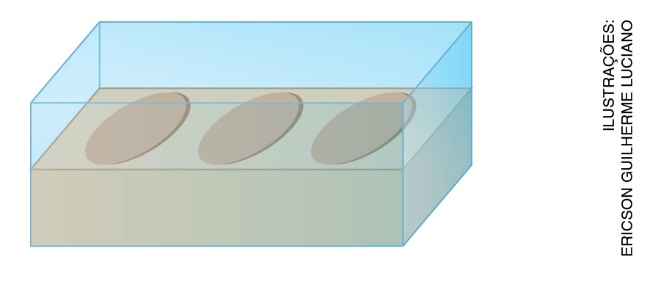 Embalagem C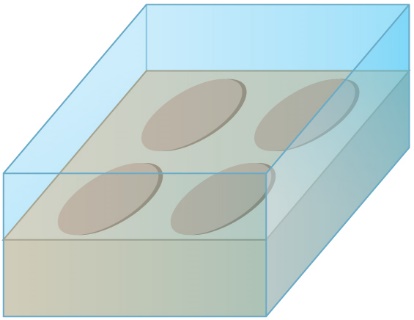 Embalagem D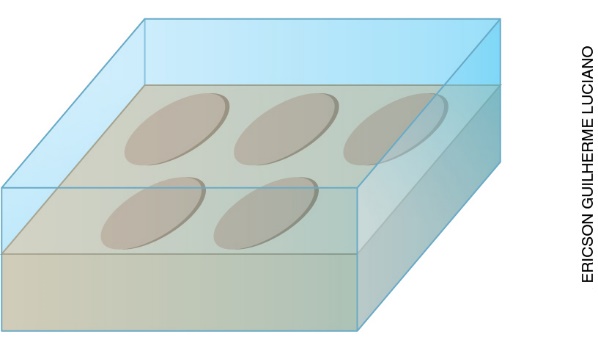 Quais desses modelos de embalagem Vítor pode escolher para que não sobrem sabonetes fora das caixas nem espaços vazios na embalagem?(    ) a) embalagem A ou B(    ) b) embalagem B ou C(    ) c) embalagem C ou D(    ) d) embalagem A ou D2. Para verificar a divisibilidade de um número por outro, Arnaldo organizou o fluxograma mostrado abaixo. 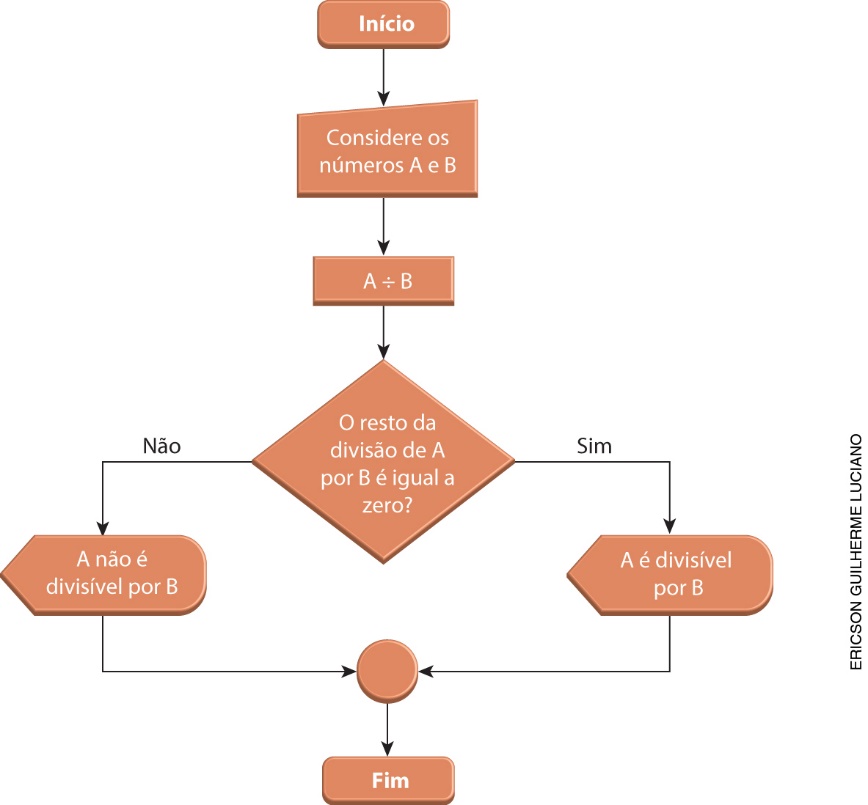 Seguindo o fluxograma criado por Arnaldo, assinale a alternativa que apresenta valores para A e B que tornem verdadeira a sentença “A é divisível por B”.(    ) a) A = 182 e B = 3(    ) b) A = 121 e B = 4(    ) c) A = 123 e B = 6(    ) d) A = 288 e B = 93. Observe as fichas numéricas a seguir.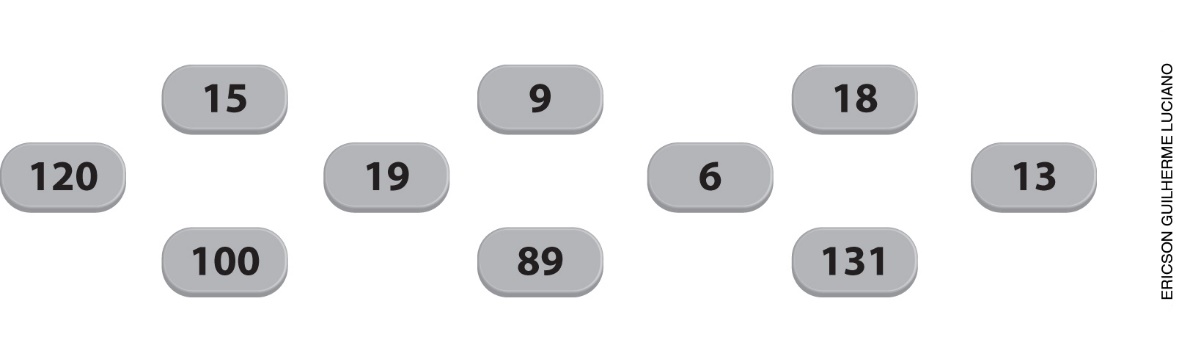 a) Preencha o quadro abaixo classificando os números das fichas em primos ou compostos.b) Quais desses números são múltiplos de 3?____________________________________________________________________________________________________________________________________________________________________________c) Quais desses números são divisíveis por 5?____________________________________________________________________________________________________________________________________________________________________________4. Considere a figura abaixo como um inteiro.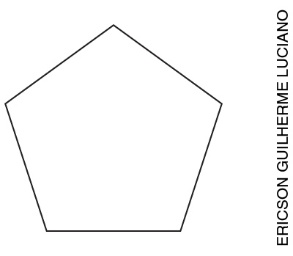 Agora, em cada item, indique a fração dessa figura que está colorida.a)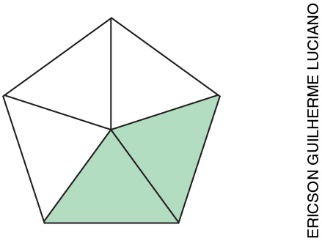 ______________________________________________________________________________________b) 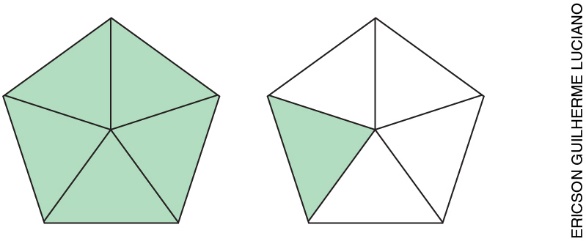 ______________________________________________________________________________________c)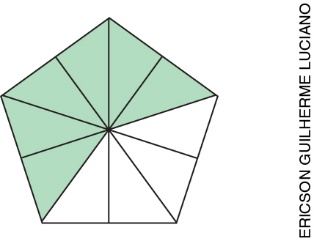 ______________________________________________________________________________________d) 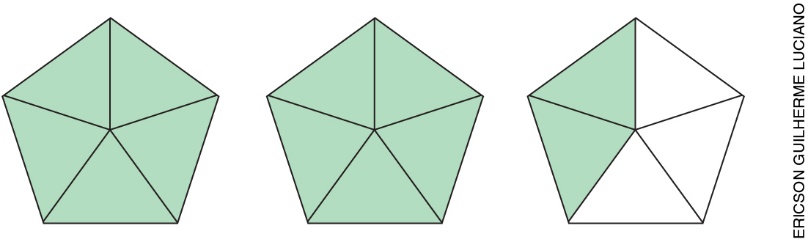 ______________________________________________________________________________________5. Mariana poupou (ou guardou) 450 reais durante os últimos dois meses. Ela gastou  do dinheiro poupado na compra de livros e, com o restante, ela pretende comprar uma mochila. Quantos reais restaram para Mariana comprar a mochila?______________________________________________________________________________________________________________________________________________________________________________________________________________________________________________________________________________________________________________________________________________________________________________________________________________________________________________6. Cinco ciclistas estão participando de uma disputa de longo percurso. Veja no quadro abaixo a fração do percurso que cada ciclista já percorreu.a) Usando o símbolo “menor que” (<), escreva as frações do quadro em ordem crescente.______________________________________________________________________________________b) Qual ciclista percorreu a menor parte do percurso até agora?______________________________________________________________________________________c) Um ciclista que tenha percorrido  do percurso estará igualado a qual participante?______________________________________________________________________________________7. Para fazer os arranjos de uma festa de formatura, Elaine comprou flores. Do total comprado,  foram margaridas,  foram rosas brancas,  foram rosas vermelhas e  foram crisântemos. Quando terminou todos os arranjos, Elaine verificou que, das flores restantes,  eram margaridas,  eram rosas brancas e  eram crisântemos.Que fração do total das flores compradas Elaine usou para fazer os arranjos para essa festa?(    ) a) (    ) b) (    ) c) (    ) d) 8. Leila cria vacas para fazer queijos em seu sítio. Para preparar cada queijo, Leila utiliza  de cada litro de leite ordenhado. Se em 2 dias a ordenha das vacas totalizou 264 litros de leite, quantos queijos foram fabricados nesse período?(    ) a) 176 queijos(    ) b) 198 queijos(    ) c) 312 queijos(    ) d) 352 queijos9.	 Todos os meses, Tânia guarda  do seu salário para futuramente fazer uma viagem. Do total do valor guardado,  será utilizado para comprar as passagens de ida e de volta. Após 9 meses, que fração do salário Tânia conseguirá juntar para as outras despesas da viagem?(    ) a) Conseguirá juntar  do salário. (    ) b) Conseguirá juntar  do salário.(    ) c) Conseguirá juntar 1  do salário.(    ) d) Conseguirá juntar 3  do salário.10. Em 2015, uma instituição fez uma pesquisa para conhecer melhor os hábitos de leitura dos brasileiros.
Duas das perguntas propostas foram as seguintes:Em qual destes lugares o(a) sr.(a) costuma ler livros em papel ou digitais?E nesse local o(a) sr.(a) costuma ler livros em papel, digitais ou ambos?Observe o gráfico que mostra as respostas obtidas.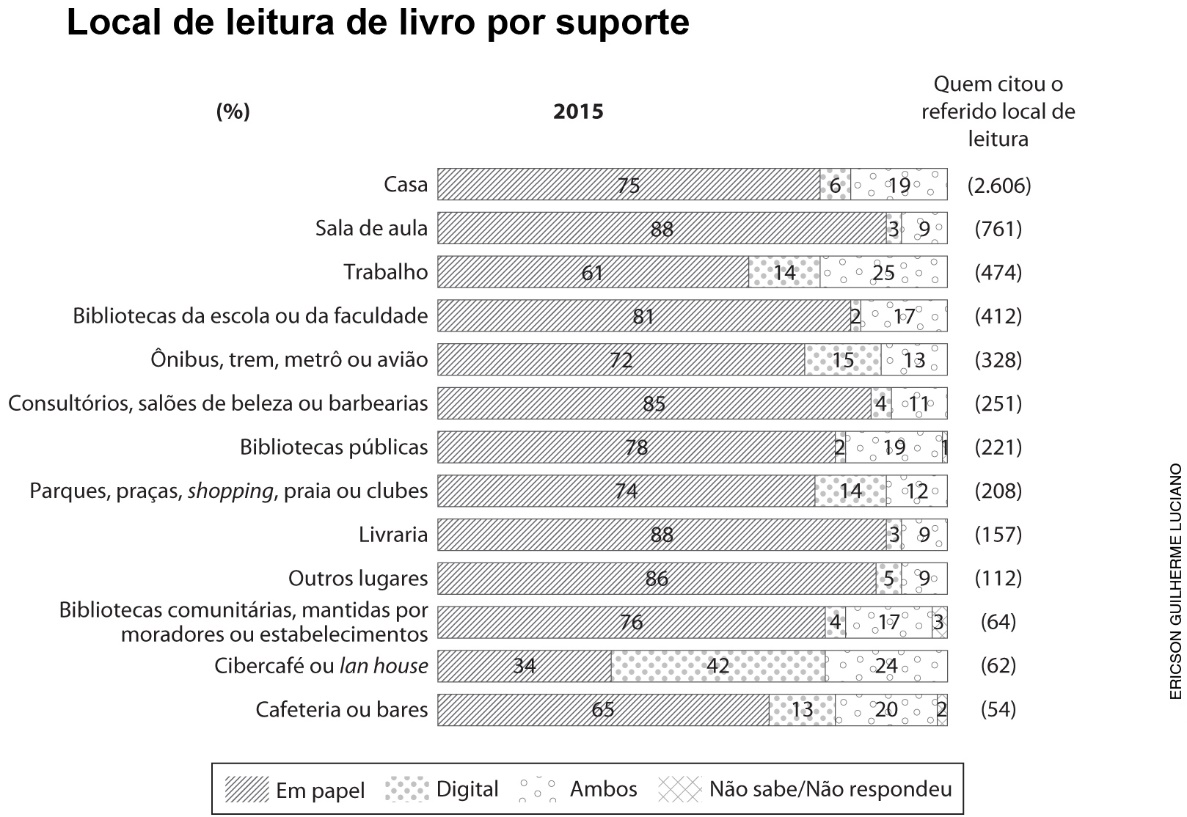 Fonte: Zoara Failla (Org.). Retratos da leitura no Brasil 4. Rio de Janeiro: Sextante, 2016.A maior parte das pessoas entrevistadas lê livros em papel ou digitais? Justifique sua resposta.____________________________________________________________________________________________________________________________________________________________________________________________________________________________________________________________________________________________________________________________________________PrimosCompostosCiclistaFração percorrida do percursoABCDE